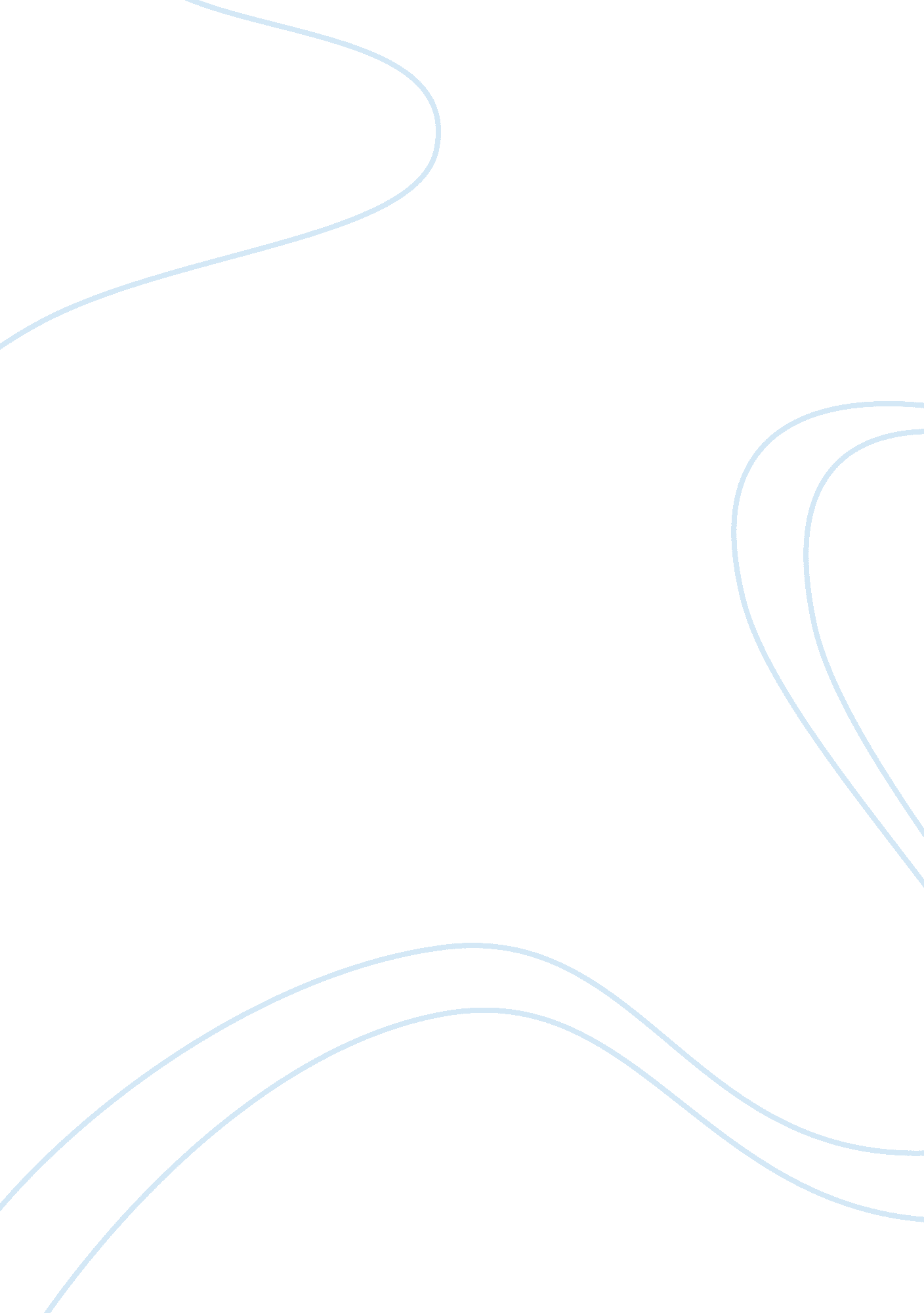 PneumococcusScience, Biology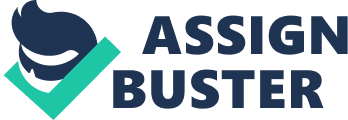 Pneumococcus High School Pneumococcus This patient has been diagnosed with Pneumococcus. The patient is a male and thirty five years of age. The patient came in complaining of a high fever for the past four days. The patient’s temperature stood at 101. 2 F confirming the patient’s high fever. He stated that over the past two days, he has found it hard to breathe. His indications were that it seemed like he had to breathe more as he felt short of breath when going about his work. Measuring the number of breaths, it was found out that he was averaging 16 breaths per minute while at rest. This is above the normal breathes per minute that stands at 14 breaths. Due to the shortness in breath, the patient complained about feeling tired and some pain around his chest area. According to his history, he stated that the pains occur when he tries to take deeper breaths. 
The medical cross-examination along with laboratory tests on sputum confirmed that the patient had pneumococcus. Thus, the treatment prescribed for him was ‘ broad spectrum’ antibiotics that fight an array of pneumococcus bacteria. The prescription was to be effected until the bacteria sensitivity was identified, after which a more particulate antibiotic would be prescribed (Center for Disease Control and Prevention, 2013). The patient was also asked about his medical history on chronic illnesses like liver and heart diseases. He indicated that he had no prior experiences with such diseases. Hence, it was not possible to put him on a vaccine after the medication bearing in mind his age. 
References 
Center for Disease Control and Prevention. (2013, June 6). Pneumococcal Disease: Diagnosis & Treatment. Retrieved from cdc: http://www. cdc. gov/pneumococcal/about/diagnosis-treatment. html 